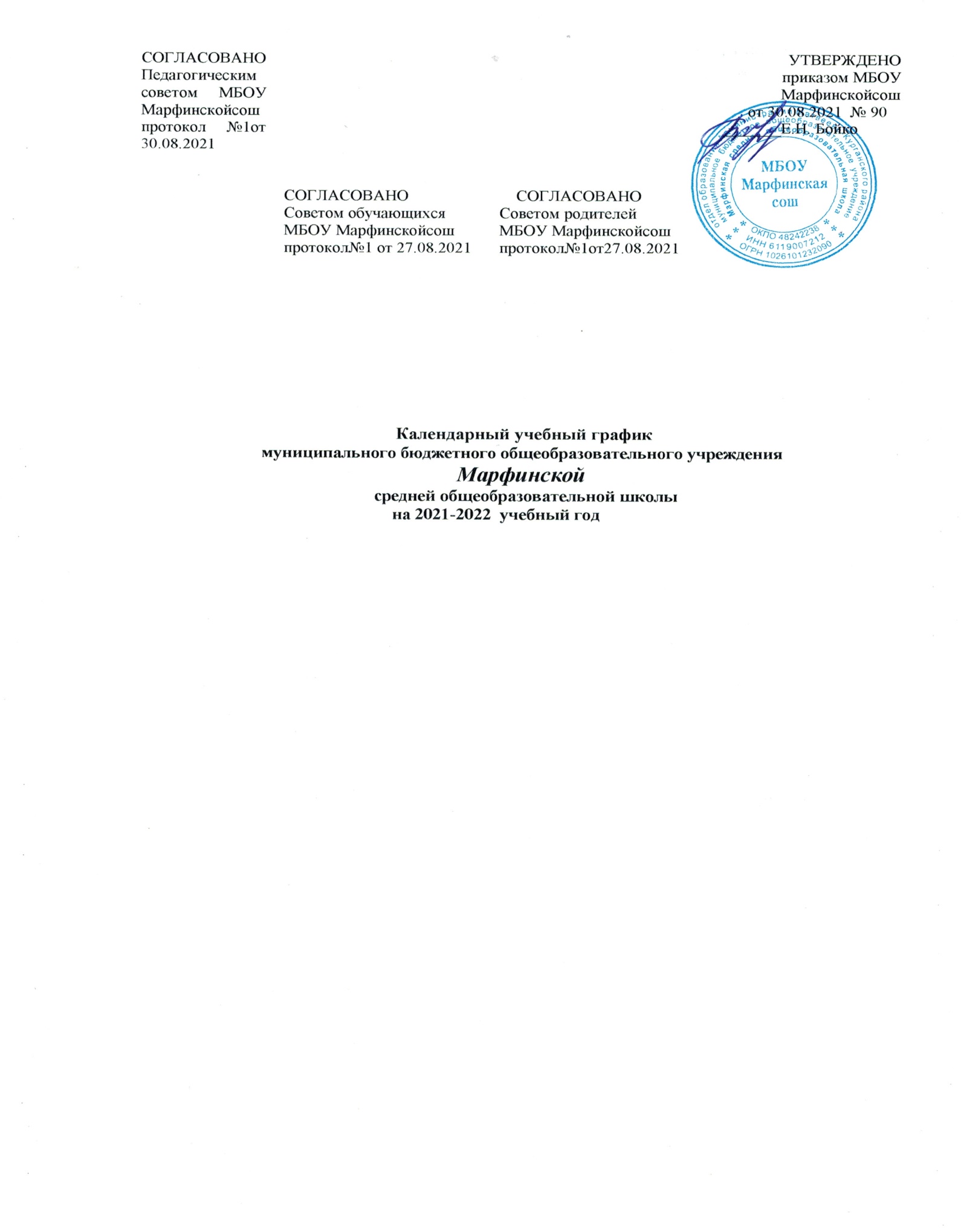 Календарный учебный график  для начального  общего образования на 2021-2022 учебный годКалендарные периоды учебного годаДата начала учебного года (очная форма): 1 сентября 2021 года.Дата окончания учебного года: 20 мая 2021 года.Продолжительность учебного года:- 1 класс – 31 недели;- 2-4 классы – 32 недели.2. Периоды образовательной деятельности.2.1. Продолжительность учебных занятий по четвертям в учебных неделях и рабочих днях1 класс2-4 классы2.2. Продолжительность каникул, праздничных и выходных дней1 класс2-4 классы3.Режим работы школы4. Распределение образовательной недельной нагрузки5. Расписание звонков и перемен1 класс2-4 классы6. Организация промежуточной аттестацииКалендарный учебный график  для основного  общего образования                         на 2021-2022 учебный год1. Календарные периоды учебного года1.1.Дата начала учебного года (очная форма): 1 сентября 2021 года.1.2.Дата окончания учебного года:- 5-8 классы  -  27 мая 2022 года.- 9 класс  -  20 мая 2022 года1.3. Продолжительность учебного года:- 5-8  классы  – 32 недели;- 9  класс  – 31 недели.2. Периоды образовательной деятельности.2.1. Продолжительность учебных занятий по четвертям в учебных неделях и рабочих днях5-8  классы9  класс2.2. Продолжительность каникул, праздничных и выходных дней5-8 классы9 класс3.Режим работы школы4. Распределение образовательной недельной нагрузки5. Расписание звонков и перемен5-9 классы6. Организация промежуточной аттестацииПромежуточная аттестация проводится в переводных классах с 11 апреля по 13 мая без прекращения образовательной деятельности.Календарный учебный график  для среднего  общего образования                         на 2021-2022 учебный год1. Календарные периоды учебного года1.1.Дата начала учебного года (очная форма): 1 сентября 2021 года.1.2.Дата окончания учебного года:- 10 класс  -  27 мая 2022 года.- 11 класс  -  20 мая 2022 года1.3. Продолжительность учебного года:- 10  класс  – 31 недель;- 11  класс  – 30 недели.2. Периоды образовательной деятельности.2.1. Продолжительность учебных занятий по полугодиям в учебных неделях и рабочих днях10  класс11  класс2.2. Продолжительность каникул, праздничных и выходных дней10 класс11 класс3.Режим работы школы4. Распределение образовательной недельной нагрузки5. Расписание звонков и перемен10-11 классы6. Организация промежуточной аттестацииПромежуточная аттестация  в 10-11 классах проводится с 11 апреля по 13 мая без прекращения образовательной деятельности. 7. Учебные сборы для юношей 10 классаПродолжительность учебных сборов – 5 дней (35 часов). Учебные сборы проводятся по срокам, которые устанавливает постановление администрации района.Учебный периодДатаДатаПродолжительность Продолжительность Учебный периодНачалоОкончание Количество учебных недельКоличество рабочих дней1 четверть01.09.202122.10.20217382 четверть15.11.202128.12.20216323 четверть10.01.2022	18.03.20228434 четверть28.03.202220.05.2022836Итого в учебном годуИтого в учебном годуИтого в учебном году29149Учебный периодДатаДатаПродолжительность Продолжительность Учебный периодНачалоОкончание Количество учебных недельКоличество рабочих дней1 четверть01.09.202122.10.20217382 четверть15.11.202128.12.20216323 четверть10.01.2022	18.03.20229474 четверть28.03.202220.05.2022836Итого в учебном годуИтого в учебном годуИтого в учебном году29149Каникулярный периодДатаДатаПродолжительность (календарные дни)Каникулярный периодНачало Окончание Продолжительность (календарные дни)Осенние каникулы23.10.202114.11.202123Зимние каникулы29.12.202109.01.202212Дополнительные каникулы21.02.202227.02.20227Весенние каникулы19.03.202227.03.20229Летние каникулы21.05.202231.08.202296Праздничные дниПраздничные дниПраздничные дни11Выходные дниВыходные дниВыходные дни96ИтогоИтогоИтого254Каникулярный периодДатаДатаПродолжительность (календарные дни)Каникулярный периодНачало Окончание Продолжительность (календарные дни)Осенние каникулы23.10.202114.11.202123Зимние каникулы29.12.202109.01.202212Весенние каникулы19.03.202227.03.20229Летние каникулы21.05.202231.08.202296Праздничные дниПраздничные дниПраздничные дни11Выходные дниВыходные дниВыходные дни96ИтогоИтогоИтого247Период  учебной деятельности1 класс2-4 классыУчебная неделя5 дней5 днейУрок35 минут (1 полугодие)40 минут (2 полугодие)45 минутПерерыв 10-20 минут, динамическая пауза – 40минут10-20 минутПромежуточная аттестация-По полугодиямОбразовательная деятельностьНедельная  нагрузка (5-дневная учебная неделя) в часахНедельная  нагрузка (5-дневная учебная неделя) в часахНедельная  нагрузка (5-дневная учебная неделя) в часахНедельная  нагрузка (5-дневная учебная неделя) в часахОбразовательная деятельность1 класс2 класс3 класс4 классУрочная деятельность21232323Внеурочная деятельность7777Образовательная деятельностьСентябрь-октябрьНоябрь-декабрьЯнварь-май1 урок08.00-08.3508.00-08.3508.00-08.451 перемена08.35-08.4508.35-08.4508.45-08.552 урок08.45-09.2008.45-09.2008.55-09.40Динамическая пауза09.20-10.0009.20-10.0009.40-10.203 урок10.00-10.3510.00-10.3510.20-11.053 перемена-10.35-10.4510.45-11.054 урок-10.45-11.2011.05-11.504 перемена-11.30-11.4011.50-12.005 урок-11.40-12.1512.00-12.45Внеурочная деятельностьС 12.00С 13.00С 13.00УрокПродолжительность урокаПродолжительность перемены1 урок08.00-08.4510 минут2 урок08.55-09-4020 минут3 урок10.00-10.4520 минут4 урок11.05- 11. 5010 минут5 урок12.00-12.4510 минутВнеурочная деятельностьс 13.00Не менее 10 минут между занятиямиКлассПредметФормаПериодичность2Русский языкКонтрольный диктант с грамматическим заданием1 раз в полугодие2Литературное чтениеПроверка техники чтения1 раз в полугодие2МатематикаКонтрольная работа1 раз в полугодие2Окружающий мирТест1 раз в полугодие3Русский языкКонтрольный диктант с грамматическим заданием1 раз в полугодие3Литературное чтениеПроверка техники чтения1 раз в полугодие3МатематикаКонтрольная работа1 раз в полугодие3Окружающий мирТест1 раз в полугодие4Русский языкКонтрольный диктант с грамматическим заданием1 раз в полугодие4Литературное чтениеПроверка техники чтения1 раз в полугодие4МатематикаКонтрольная работа1 раз в полугодие4Окружающий мирТест1 раз в полугодиеУчебный периодДатаДатаПродолжительность Продолжительность Учебный периодНачалоОкончание Количество учебных недельКоличество рабочих дней1 четверть01.09.202122.10.20217382 четверть15.11.202128.12.20216323 четверть10.01.2022	18.03.20229474 четверть28.03.202227.05.2022941Итого в учебном годуИтого в учебном годуИтого в учебном году31154Учебный периодДатаДатаПродолжительность Продолжительность Учебный периодНачалоОкончание Количество учебных недельКоличество рабочих дней1 четверть01.09.202122.10.20217382 четверть15.11.202128.12.20216323 четверть10.01.2022	18.03.20229474 четверть28.03.202220.05.2022836ГИА23.05.202217.06.2022420Итого в учебном году (без учета ГИА)Итого в учебном году (без учета ГИА)Итого в учебном году (без учета ГИА)2163Итого в учебном году (с учетом ГИА)Итого в учебном году (с учетом ГИА)Итого в учебном году (с учетом ГИА)34169Каникулярный периодДатаДатаПродолжительность (календарные дни)Каникулярный периодНачало Окончание Продолжительность (календарные дни)Осенние каникулы23.10.202114.11.202123Зимние каникулы29.12.202109.01.202212Весенние каникулы19.03.202227.03.20229Летние каникулы28.05.202231.08.2022101Праздничные дниПраздничные дниПраздничные дни11Выходные дниВыходные дниВыходные дни96ИтогоИтогоИтого252Каникулярный периодДатаДатаПродолжительность (календарные дни)Каникулярный периодНачало Окончание Продолжительность (календарные дни)Осенние каникулы23.10.202115.11.202123Зимние каникулы29.12.202109.01.202212Весенние каникулы19.03.202227.03.20229Летние каникулы21.05.202231.08.202296Праздничные дниПраздничные дниПраздничные дни11Выходные дниВыходные дниВыходные дни96Итого с учетом ГИАИтого с учетом ГИАИтого с учетом ГИА247Период  учебной деятельности5-9 классыУчебная неделя5 днейУрок45 минутПерерыв 10-20 минутПромежуточная аттестацияПо полугодиямОбразовательная деятельностьНедельная  нагрузка (5-дневная учебная неделя) в часахНедельная  нагрузка (5-дневная учебная неделя) в часахНедельная  нагрузка (5-дневная учебная неделя) в часахНедельная  нагрузка (5-дневная учебная неделя) в часахНедельная  нагрузка (5-дневная учебная неделя) в часахОбразовательная деятельность5 класс6 класс7 класс8 класс9 классУрочная деятельность2829313233Внеурочная деятельность88877УрокПродолжительность урокаПродолжительность перемены108.00-08.4510 минут208.55-09-4020 минут310.00-10.4520 минут411.05- 11. 5010 минут512.00-12.4510 минут612.55-13.4010 минут713.50-14.3510 минутКлассПредметФормаПериодичность5Русский языкКонтрольный диктант с грамматическим заданием1 раз в полугодие5ЛитератураТест1 раз в полугодие5МатематикаКонтрольная работа1 раз в полугодие5ГеографияТест1 раз в полугодие6Русский языкКонтрольный диктант с грамматическим заданием1 раз в полугодие6ЛитератураТест1 раз в полугодие6МатематикаКонтрольная работа1 раз в полугодие6БиологияТест1 раз в полугодие7Русский языкКонтрольный диктант с грамматическим заданием1 раз в полугодие7ЛитератураТестирование1 раз в полугодие7АлгебраКонтрольная работа1 раз в полугодие7ГеометрияКонтрольная работа1 раз в полугодие7ИсторияТест1 раз в полугодие8Русский языкИзложение1 раз в полугодие8АлгебраКонтрольная работа1 раз в полугодие8ГеометрияКонтрольная работа1 раз в полугодие8ФизикаЛабораторная работа1 раз в полугодие8ОбществознаниеТест1 раз в полугодие9Русский языкИзложение, сочинениеУчет текущих достижений9АлгебраКонтрольная работаУчет текущих достижений9ГеометрияКонтрольная работаУчет текущих достижений9ХимияЛабораторная работаУчет текущих достижений9ЛитератураСобеседованиеУчет текущих достиженийУчебный периодДатаДатаПродолжительность Продолжительность Учебный периодНачалоОкончание Количество учебных недельКоличество рабочих дней1 полугодие01.09.202129.12.202113702 полугодие10.01.202227.05.20221888Итого в учебном годуИтого в учебном годуИтого в учебном году31158Учебный периодДатаДатаПродолжительность Продолжительность Учебный периодНачалоОкончание Количество учебных недельКоличество рабочих дней1 полугодие01.09.202129.12.202113702 полугодие10.01.202220.05.20221779ГИА21.05.202217.06.2022420Итого в учебном году (без учета ГИА)Итого в учебном году (без учета ГИА)Итого в учебном году (без учета ГИА)30149Итого в учебном году (с учетом ГИА)Итого в учебном году (с учетом ГИА)Итого в учебном году (с учетом ГИА)34169Каникулярный периодДатаДатаПродолжительность (календарные дни)Каникулярный периодНачало Окончание Продолжительность (календарные дни)Осенние каникулы23.10.202114.11.202123Зимние каникулы29.12.202109.01.202212Весенние каникулы19.03.202227.03.20229Летние каникулы28.05.202231.08.2022101Праздничные дниПраздничные дниПраздничные дни11Выходные дниВыходные дниВыходные дни6ИтогоИтогоИтого252Каникулярный периодДатаДатаПродолжительность (календарные дни)Каникулярный периодНачало Окончание Продолжительность (календарные дни)Осенние каникулы23.10.202114.11.202123Зимние каникулы29.12.202109.01.202212Весенние каникулы19.03.202227.03.20229Летние каникулы21.05.202231.08.202296Праздничные дниПраздничные дниПраздничные дни11Выходные дниВыходные дниВыходные дни96ИтогоИтогоИтого247Период  учебной деятельности10-11 классыУчебная неделя5 днейУрок45 минутПерерыв 10-20 минутПромежуточная аттестацияПо полугодиямОбразовательная деятельностьНедельная  нагрузка (5-дневная учебная неделя) в часахНедельная  нагрузка (5-дневная учебная неделя) в часахОбразовательная деятельность10 класс11 классУрочная деятельность3332Внеурочная деятельность65УрокПродолжительность урокаПродолжительность перемены108.00-08.4510 минут208.55-09-4020 минут310.00-10.4520 минут411.05- 11. 5010 минут512.00-12.4510 минут612.55-13.4010 минут713.50-14.3510 минутКлассПредметФормаПериодичность10Русский языкКонтрольный диктант с грамматическим заданием1 раз в полугодие10ЛитератураСобеседование1 раз в полугодие10АлгебраКонтрольная работа1 раз в полугодие10ГеометрияКонтрольная работа1 раз в полугодие10ОбществознаниеТест1 раз в полугодие11Русский языкКонтрольный диктант с грамматическим заданиемУчет текущих достижений11ЛитератураСочинениеУчет текущих достижений11АлгебраКонтрольная работаУчет текущих достижений11ГеометрияКонтрольная работаУчет текущих достижений11БиологияТестУчет текущих достижений11ГеографияТестУчет текущих достижений